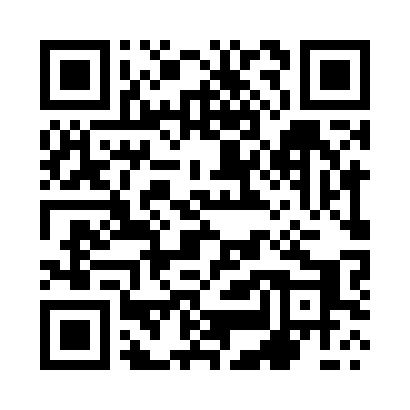 Prayer times for Siedlimowo, PolandMon 1 Apr 2024 - Tue 30 Apr 2024High Latitude Method: Angle Based RulePrayer Calculation Method: Muslim World LeagueAsar Calculation Method: HanafiPrayer times provided by https://www.salahtimes.comDateDayFajrSunriseDhuhrAsrMaghribIsha1Mon4:196:2112:515:177:229:172Tue4:166:1812:515:197:249:193Wed4:136:1612:505:207:269:214Thu4:106:1412:505:217:279:245Fri4:076:1112:505:237:299:266Sat4:046:0912:495:247:319:287Sun4:016:0712:495:257:339:318Mon3:576:0412:495:267:349:339Tue3:546:0212:495:277:369:3610Wed3:516:0012:485:297:389:3811Thu3:485:5812:485:307:399:4112Fri3:455:5512:485:317:419:4313Sat3:425:5312:485:327:439:4614Sun3:385:5112:475:337:459:4915Mon3:355:4912:475:357:469:5116Tue3:325:4612:475:367:489:5417Wed3:285:4412:475:377:509:5718Thu3:255:4212:465:387:529:5919Fri3:225:4012:465:397:5310:0220Sat3:185:3812:465:407:5510:0521Sun3:155:3612:465:427:5710:0822Mon3:115:3312:465:437:5910:1123Tue3:085:3112:455:448:0010:1424Wed3:045:2912:455:458:0210:1725Thu3:015:2712:455:468:0410:2026Fri2:575:2512:455:478:0610:2327Sat2:535:2312:455:488:0710:2628Sun2:495:2112:455:498:0910:3029Mon2:455:1912:445:508:1110:3330Tue2:425:1712:445:518:1210:36